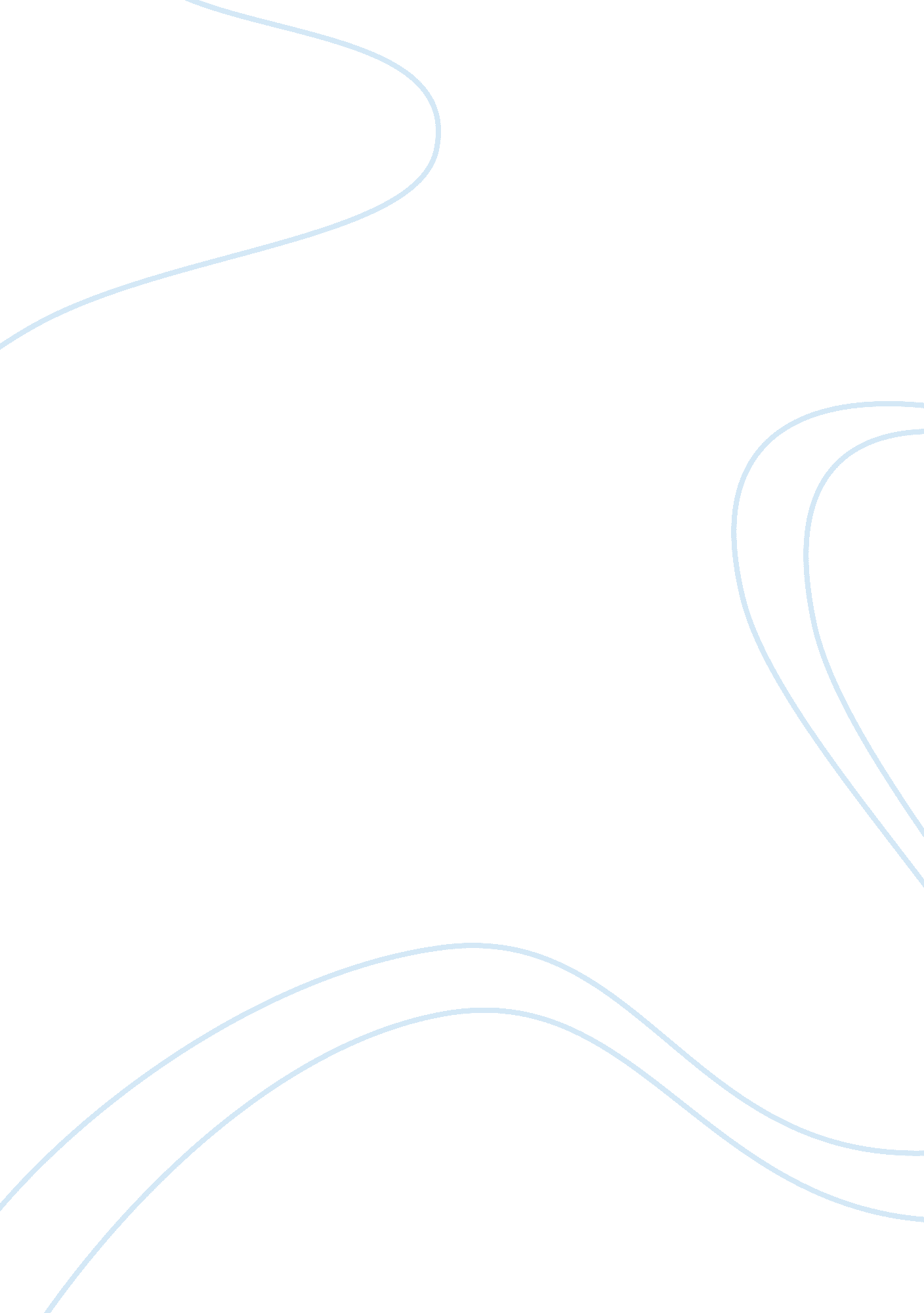 ﻿education is life itself essay sampleEducation, Learning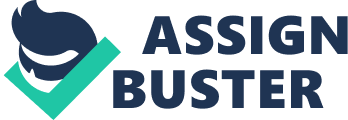 Life is about experiences and learning, but not everyone learns the same. Education is a lifetime process with no true beginning or ending. Education consists of experience, environment, socialisation and communication. I agree and believe that education does not start and end in a classroom. The education that we actually receive is the sum of experience that we let ourselves to be exposed to. Education is not only that what develop in somebody is important but as well that it involves the growth of knowledge and comprehension. My beliefs about learning and teaching are directly linked to my own experiences as a trainee and a student as well. As a teacher, and as being a student for numerous years, I have realised that there are four aspects that make someone an effective teacher: teacher-student relationship, communication, teaching techniques, and continuous learning. I do believe that not all children are able to attain the same educational level but I do feel that every child has his own way of understanding things that make sense to him. A positive and safe environment is conducive to effective learning. A good teacher must possess teaching skills and the ability to effectively teach all kind of students. With the socio-economic change and the availability of new information in the field of special education, it is imperative to stay up to date and open minded. The values I want to transmit to my students are that education is power and knowledge is essential. Through education anyone can accomplish anything in life. Teachers act as a facilitator and a guide to their students. Students do need to learn to do things on their own and at their own pace, education is the “ creation of knowledge through inquiry rather than the transmission of extant information”. 